Gymkhana Notice
                                        	                                                                                                      GCOE/GYM/20223-24/	                                                                                                                                                  Date: 10/01/2024The process of constitution of Gymkhana Council for academic session 2023-24 is underway. The applications are invited in the prescribed format attached herewith) from the eligible students for the following posts. University Representative  (Only Final Year CRs are Eligible to apply)Lady Representative  (Preferably Third/ Final Year Lady CRs can apply)General Secretary for Gymkhana Secretary for Annual Social Gathering  (Only Final Year students are Eligible to apply)Secretary for Culture ActivitiesSecretary for Magazine Secretary for CricketSecretary for KabaddiSecretary for Kho-KhoSecretary for Volley ball, Football, BasketballSecretary for AthleticsSecretary for BadmintonSecretary for Indoor games (Carom, Chess etc.)Eligibility & other conditions:The candidate who have taken admission to current academic year & cleared all the subjects (no backlog) are only eligible. Only final B. Tech students are eligible to apply for the post at Sr.No.4.Only Third B. Tech students are eligible to apply for the posts at Sr.No.3, 5 & 6.Application must be forwarded by respective Heads of Department.Application must be in prescribed format & accompanied the Photo copy of all grade cards (that of latest examination is must) & Fee receipt.Separate Application must be submitted for each post. The format may be downloaded and printed. It is also available with Shri. Atekar.                       The applications are to be submitted to Shri B. S. Atekar in Chemistry Dept on or before Saturday, 20/01/ 2024, up to 4.30 pm.The eligible candidates shall be interviewed by the committee tentatively on 24/01/2024.                                                                                                                                        Principal  & President (Gymkhana)   Copy to: HoD Civil/Elect./Mech/Comp/E&TC/Science/Workshop with a request to circulate among students FORMAT OF APPLICATION FROM FOR NOMINATION TO GYMKHANA                                                                                                                                             Date:To, The PrincipalGovt.College of Engineering,YavtamalSir, I am a regular student of Govt. College of Engg. Yavatmal, for the academic session 2022-23 and my details are as under.Name in Full (Capital Letter):-Year & Branch:-Name of Post for which Nomination is sought:Academic Performance (Grade copies must be attached) In case of first year DSE students they can submit results of XII standard/ DiplomaProficiency/Experience/Achievements in fields for which Nomination is SoughtAny other relevant information:I request you to kindly consider my application for the post mentioned above.(Signature of the student)                                                                                  Mob. No:Recommended By:Head of department.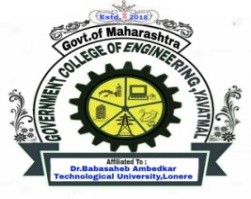 शासकीयअभियांत्रिकीमहाविद्यालययवतमाळ(GOVERNMENT COLLEGE OF ENGINEERING YAVATMAL)धामणगावरोडयवतमाळ– ४४५००१Phone No-                                      website -www.gcoey.ac.in :  E mailOffice:  07232  243278office.gcoeyavatmal@dtemaharashtra.gov.inPrincipal : 07232  238683              storesgcoeyavatmal@dtemaharashtra.gov.in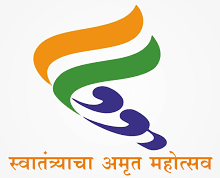 शासकीयअभियांत्रिकीमहाविद्यालययवतमाळ(GOVERNMENT COLLEGE OF ENGINEERING YAVATMAL)धामणगावरोडयवतमाळ– ४४५००१Phone No-                                      website -www.gcoey.ac.in :  E mailOffice:  07232  243278office.gcoeyavatmal@dtemaharashtra.gov.inPrincipal : 07232  238683              storesgcoeyavatmal@dtemaharashtra.gov.inSemesterIIIIIIIVVCGPASr.No            Event        Organized byLevel of participation National/State/University/College      Rank